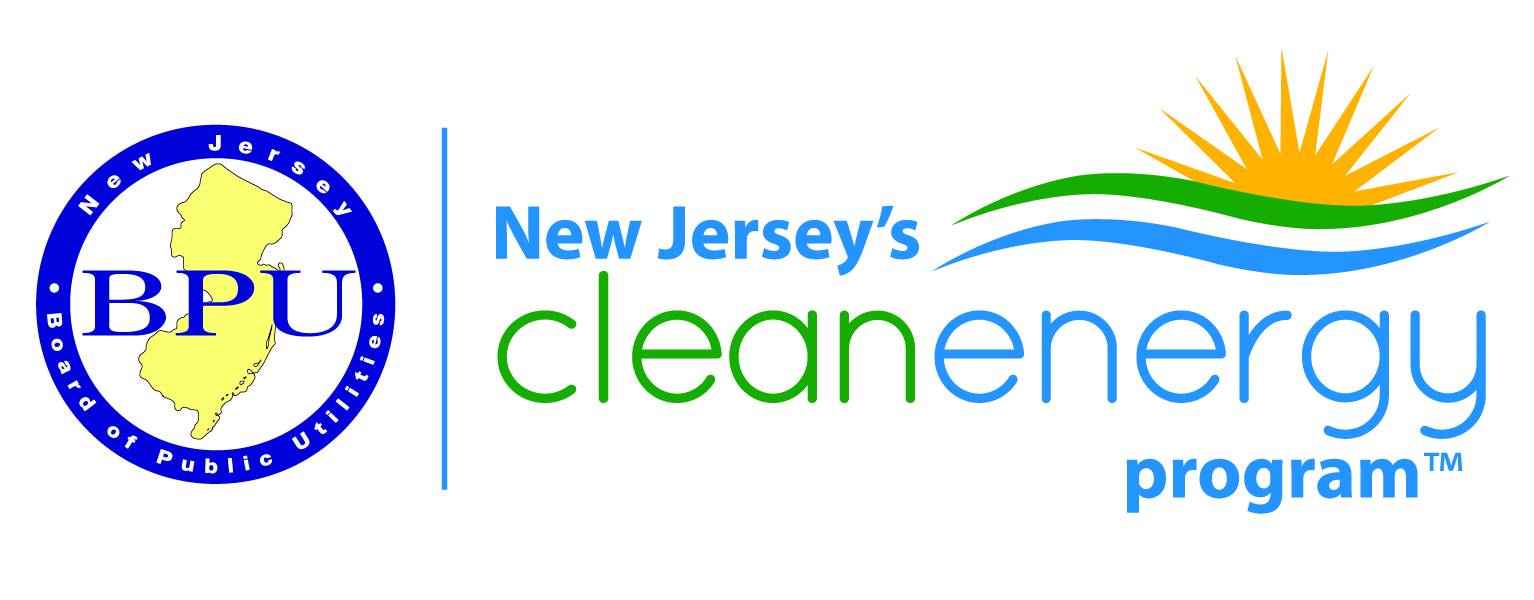 Renewable Energy Stakeholder MeetingBPU 1st Floor Meeting Room - Trenton, NJJune 13, 20171:00-3:30 PMTHIS IS AN IN-PERSON MEETINGJoin by PhoneToll-free number: +1 (877) 304-9323, access code: 6010862Toll number: +1 (210) 606-9465, access code: 6010862Conference ID: 6010862 (same as access code above)For those participating by phone, please email your attendance to reattendance@NJCleanEnergy.comAGENDAIntroductions

Regulatory Update (M. Slaten)Update on the Solar Act (q, r, s, t) (B. Hunter)Contractor Remediation/Consumer Protection Update (M. Ambrosio)Interconnection Update (John Teague)RPS Issues (Ron Jackson)
Other Business

Next Meeting Tentatively Scheduled for August 8th